QUIZ WIEDZY O WIOSENNEJ PRZYRODZIEKtóre małe ptaki, pięknie ćwierkające, często o poranku, widzisz poniżej?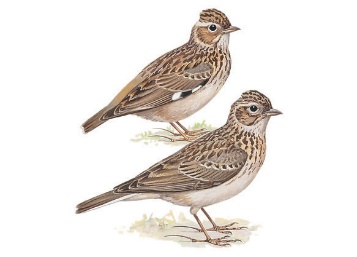 skowronki,gile,gołębie.Podaj dwa elementy przyrody (roślina/zwierzę/nieboskłon), które występują we fragmencie wiersza Marii Konopnickiej pt. ,,Co słonko widziało” (plik audio NR 1).Odp.: Zboże, krowy.Jak nazywa się owad o barwnych skrzydłach, żywiący się nektarem kwiatów? Uwielbiamy na nie patrzeć, gdyż są wielobarwne i piękne.a) żuk,b) motyl,c) ważka.Jak nazywa się ta niewielka roślinka ozdobna, delikatnie pachnąca?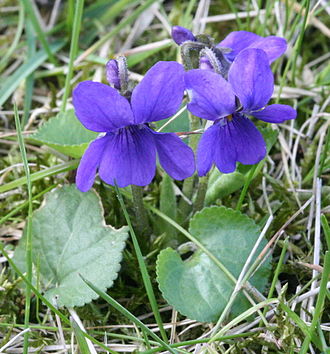 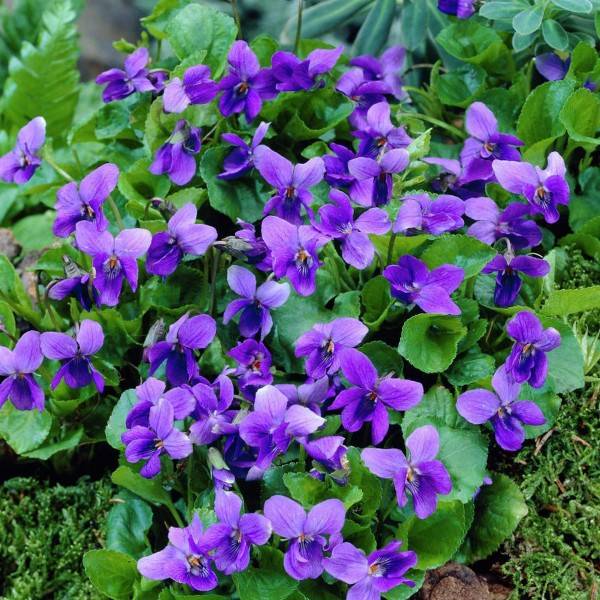 szafirek,pierwiosnek,fiołek.Co to za zjawisko na niebie, występujące najczęściej po burzy? (plik audio NR 2)Odp.: tęcza